           安徽天润化学工业股份有限公司招聘简章安徽天润化学工业股份有限公司（下称天润公司）是一家以生产销售水溶性功能高分子产品聚丙烯酰胺为主营业务的国家级高新技术企业。于2001年1月由蚌埠投资集团有限公司发起设立，是经安徽省政府批准成立的股份制企业，为国有股份企业，注册资本9155万元。公司位于蚌埠市江淮路71号，占地面积19.9万平方米。天润公司主导产品聚丙烯酰胺素有“工业味精，百业助剂”之称，是一种用途广泛的有机高分子水溶性聚合物，广泛应用于水处理、油田开采、选矿和造纸等行业，符合国家产业发展政策。天润公司现拥有年产5万吨聚丙烯酰胺的生产能力，可根据客户要求定制生产阴、阳、两性、非离子、乳液等五大类七十余种规格型号聚丙烯酰胺产品。天润公司产品“天润”牌聚丙烯酰胺曾先后荣获“中国名牌产品”、“安徽名牌产品”、“安徽工业精品”等荣誉称号。公司“TR”及“TIANFLOC”两个商标，先后获得“安徽省著名商标”称号。公司被全国功能高分子行业委员会授予“油田化学品五强企业”，是水处理剂阴离子和非离子型聚丙烯酰胺两项国家标准制定单位，聚丙烯酰胺造纸分散剂被中国造纸行业协会授予“造纸化学品企业优秀产品奖”、“造纸化学品最具竞争力企业奖”，全国精细化工百强企业。公司拥有8项发明专利，其中制造聚丙烯酰胺核心技术“制备聚丙烯酰胺的引发体系”发明专利，荣获中国专利优秀奖、安徽省科学技术进步二等奖。2003年，经安徽省经信委等部门审核，公司技术中心被认定为省级企业技术中心。2008年，天润公司与合肥工业大学联合成立省级功能高分子工程研究中心，承接省重点研发项目1项。依托两个省级企业研发平台，公司技术中心现下设六个研发实验室，开展从新产品研发、生产技术控制、应用技术服务等技术研发工作，并与中国石油大学、中国科技大学、江南大学、山东大学、安徽理工大学、青岛科技大学开展了广泛的产学研合作。公司荣获安徽省产学研联合示范企业称号，是安徽省“115”产业创新团队，并建立了省级博士后科研工作站，通过《企业知识产权管理规范》认证，是省级企业知识产权管理规范单位。卓越的研发能力，确保了公司产品品种多样化程度位于行业前列。   为满足公司发展需要，现招聘以下职位：福利待遇：外地学生包食宿、市区厂车接送、工资+绩效、缴纳五险一金、外地职工探亲假、周末双休、法定节假日、年休假工作地点：蚌埠市禹会区江淮路71号公司网址：www.tianrun.com.cn                 联系电话：孟经理  0552—3951230    15178319195电子邮箱：zhangran@tianrun.com.cn热诚欢迎你的加盟！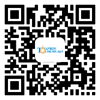 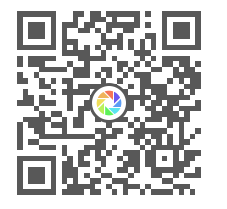 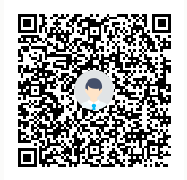 公司官网      网申平台       招聘交流群招聘岗位专业其他要求工作地点国内大区销售经理不限有相关销售工作经验的优先；热爱销售工作，市场营销、化工专业毕业生优先安徽蚌埠国内区域销售经理不限有相关销售工作经验的优先；热爱销售工作，市场营销、化工专业毕业生优先安徽蚌埠外贸大区销售经理不限熟练掌握英语（或俄语、西班牙语等）外语，有外贸销售工作经验优先；国际贸易、市场营销、化工专业毕业生优先安徽蚌埠外贸区域销售经理不限熟练掌握英语（或俄语、西班牙语等）外语，有外贸销售工作经验优先；国际贸易、市场营销、化工专业毕业生优先安徽蚌埠工程师（土建方面）相关专业具有较强工作能力的学历可适当放宽安徽蚌埠工程师（电气方面）电气工程等相关专业具有较强工作能力的学历可适当放宽安徽蚌埠工程师（能源管理）能源管理、能源与动力工程等相关专业具有较强工作能力的学历可适当放宽安徽蚌埠研发工程师高分子等化学类相关专业工作细心、责任心强，有实验室课题经验者优先安徽蚌埠质检工程师分析化学等化学类相关专业工作细心、责任心强，有实验室课题经验者优先安徽蚌埠技术应用工程师化学类相关专业工作细心、责任心强，有实验室课题经验者优先安徽蚌埠安全工程师安全工程、化工类专业高分子化学、应用化学、化工工程工艺等化学专业毕业生优先安徽蚌埠生产（技术）管理化工、机械类专业高分子化学、应用化学、化工工程工艺等化学专业毕业生优先安徽蚌埠行政助理不限具有较强写作能力、协调能力的优先；安徽蚌埠专职党务人员不限中共党员，熟悉公文写作，有相关工作经验优先；汉语语言文学、思想政治等文史哲学专业优先；安徽蚌埠市场部经理市场营销管理类或相关专业优先具有相关工作经验的优先；市场营销、化学类专业毕业生优先；安徽蚌埠电工、仪表工电气工程等相关专业有相关工作经验者优先；电气工程等相关专业毕业生优先安徽蚌埠